WERKDOCUMENT RIOLERINGENIntroductie: de weg van het waterBekijk de films:Water - gewoon en heel bijzonder 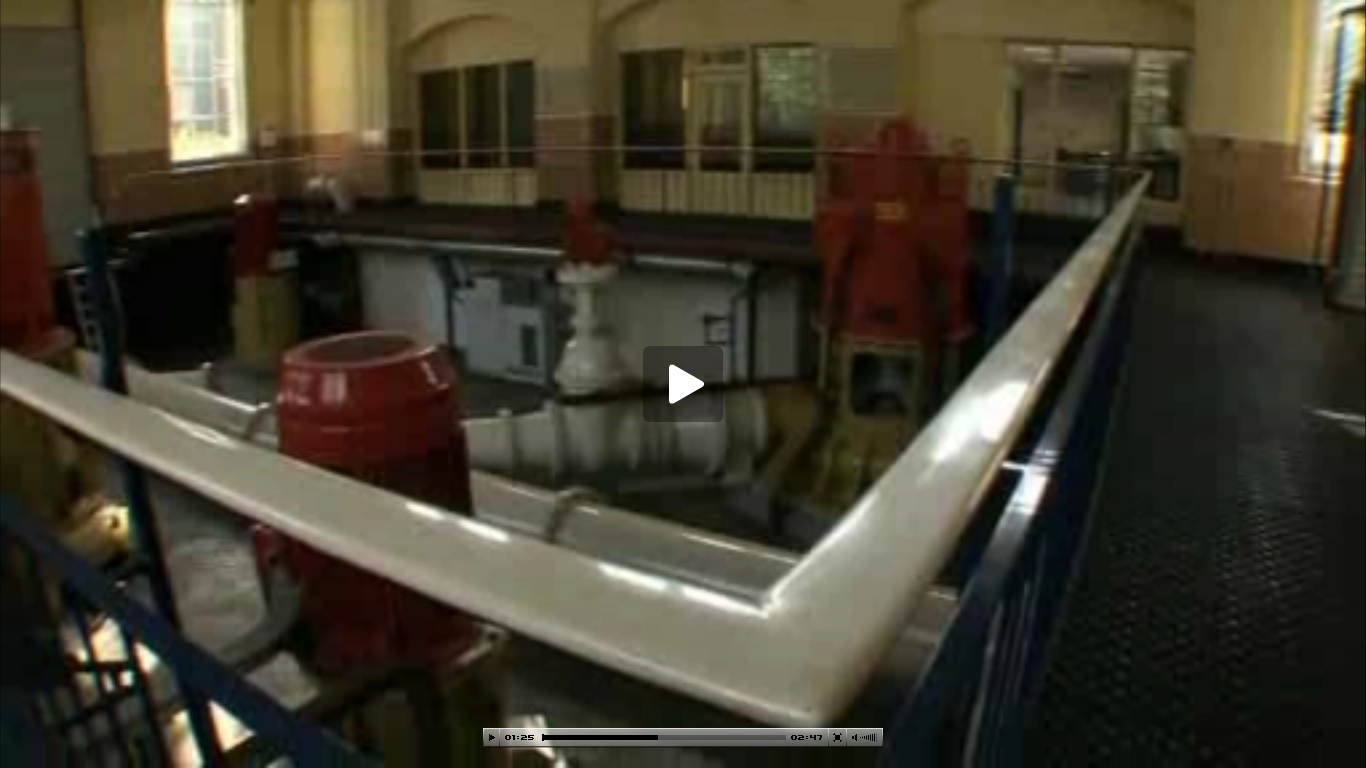 De weg van het water - Waterschap Reest en WiedenHoeveel liter water wordt er per jaar opgepompt voor ons kraanwater?Hoeveel is het gemiddeld verbruik per persoon per dag? Wat is een rwzi? Bij de rwzi komt vuil water binnen en er gaat schoon water weer uit. Onderweg wordt het water in verschillende stappen gezuiverd. Zet de zuiveringsstappen in de juiste volgorde: Nabezinktank – voorbezinktank – gistingstank – zuiveringsreactor – zandvanger – rooster. Rioolstelsels Bekijk de film Aanleg en vervanging van rioleringen en de informatie over RioolstelselsWat is een gescheiden rioolstelsel?Wat gebeurt er met het regenwater nadat het op het straat valt en afgevoerd wordt via een gemengd rioolstelsel? Zet hiervoor de volgende woorden in de juiste volgorde: betonriool - rioolwaterzuivering - straatkolk - oppervlaktewater - inspectieput - PVC-buis Wat is het verschil tussen zwaartekrachtriolering en drukriolering? RioolontstoppingFilm over rioolontstoppingWaardoor ontstaan vaak verstoppingen in het riool? Wat is een ontstoppingsstuk? Materialenkennis Bekijk hiervoor de informatie Informatie over rioolbuizenNoem 2 materialen die het meest gebuikt worden voor rioolbuizen. Waarom worden buitenrioleringen van PVC nooit verlijmd? Wat zijn de meest gebruikte afmetingen bij PVC-buizen?Hoe kun je door een goede aanleg verstoppingen voorkomen? HuisaansluitingenFilm over huisaansluitingenWat is het juiste afschot bij een regenriool? Infiltratie van regenwaterInformatie over infiltratie van regenwaterWaarvoor gebruikt men infiltratiekratten en infiltratiebuizen? Wat is een wadi? 1.2.3.4.